May Elementary SchoolSuggested Supply List for 2022–2023The Clark County School District provides necessary supplies for allstudents in order to meet their educational needs.  However, we knowthat sometimes parents choose to buy school supplies for their child.Should you decide to do this, the following are items by grade level.               Kindergarten1 regular sized backpack (not purse size)8 glue sticks1 snack for 24 students1 box of Kleenex1 pair of Fiskar scissors (w/child’s name on it)Boys:1 box of gallon size Ziploc bags1 container of disinfectant or anywhere wipesGirls:1 box of sandwich or snack size Ziploc bags1 container of baby wipes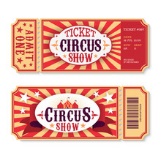 